关于奥兰系统录入2017-2018（二）第二课堂相关学分的通知各位辅导员老师：2017-2018学年第二学期的第二课堂学分录入奥蓝系统的工作现已启动，可录入的模块有：演讲沟通、社工社团、科技文化与技能。奥蓝系统权限开放时间为：2018年6月15日至6月29日。请于此时间段内完成学分录入。附件1：第二课堂活动学分录入方法。红山学院学生处、教务处2018年6月15日 附件1：第二课堂活动学分录入方法辅导员用户登录南财红山学院奥蓝学生管理系统，进入“学生管理”—“成绩”大类，在页面右上角将学期改为：“2017-2018-2”，点击进入“第二课堂”小类。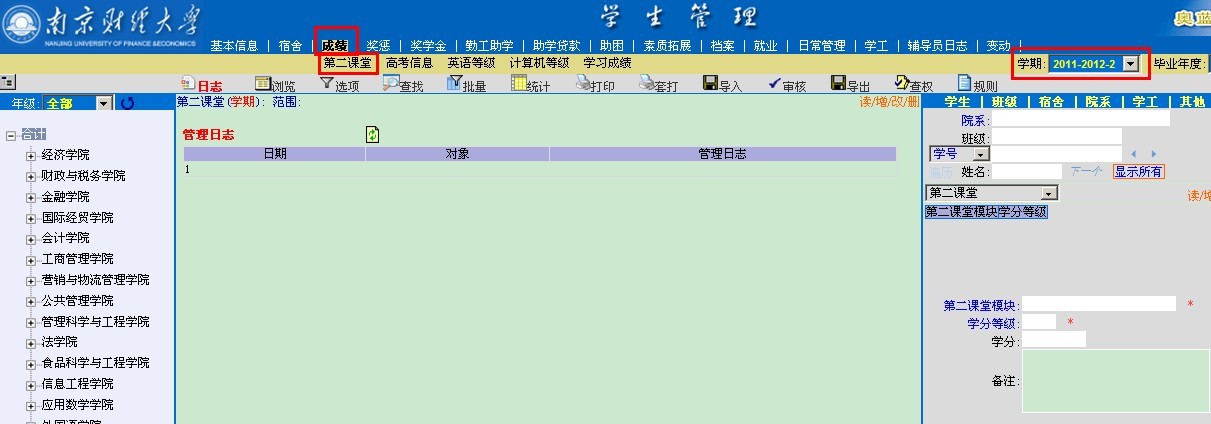 学生信息录入①单个学生信息录入法：在左侧目录中双击所需录入信息的班级，在主页面左上部勾选“不分页”和“基本+”，此时主页面将会出现该班级所有学生名单，双击点选需要录入信息的学生姓名或学号，在页面右侧将会出现该生此项目的具体信息，在相应栏目中填入正确信息后，点击“增加记录”按钮。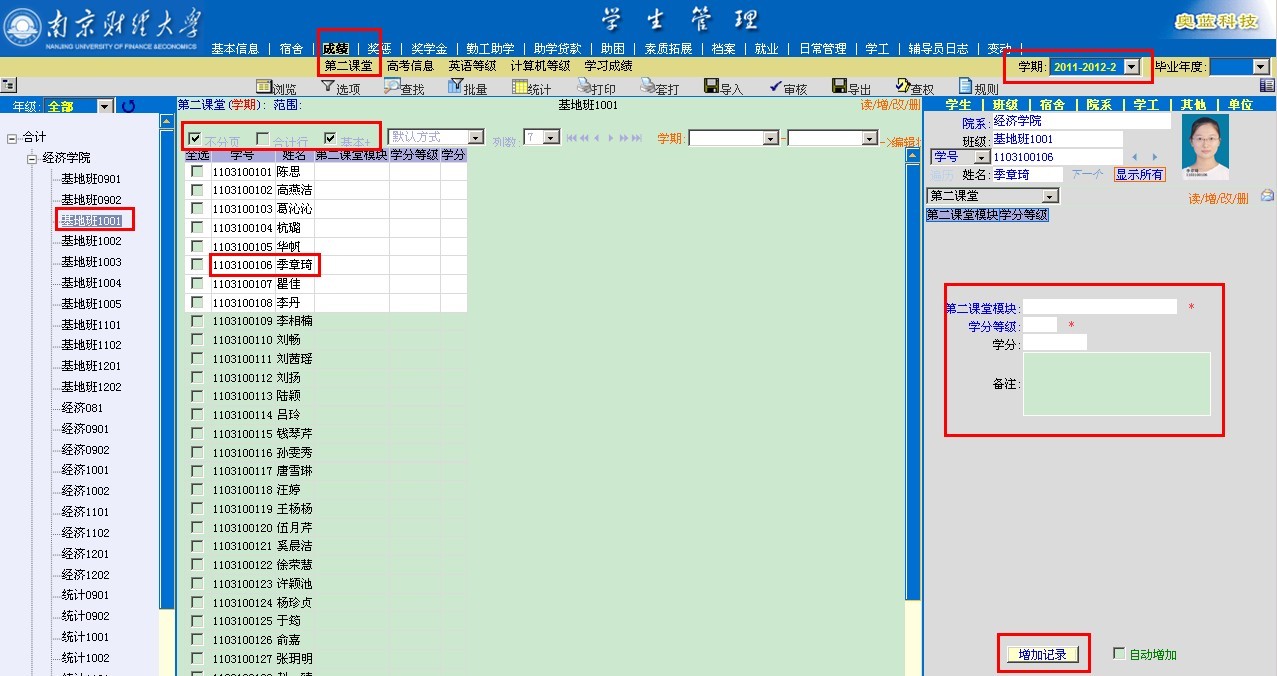 ②多个学生信息批量录入法：多个学生等级和认定时间均相同的情况下，可在左侧目录中双击所需录入信息的班级，在主页面左上部勾选“不分页”和“基本+”，此时主页面将会出现该班级所有学生名单，在需要录入学生学号前的小方格打上勾，勾选后，在页面右侧中部各项信息空格中录入共同的信息，点击“增加记录”（勿点击“保存修改”），选中学生信息即批量录入，个别学生的不同信息，采用单独录入法补充完整。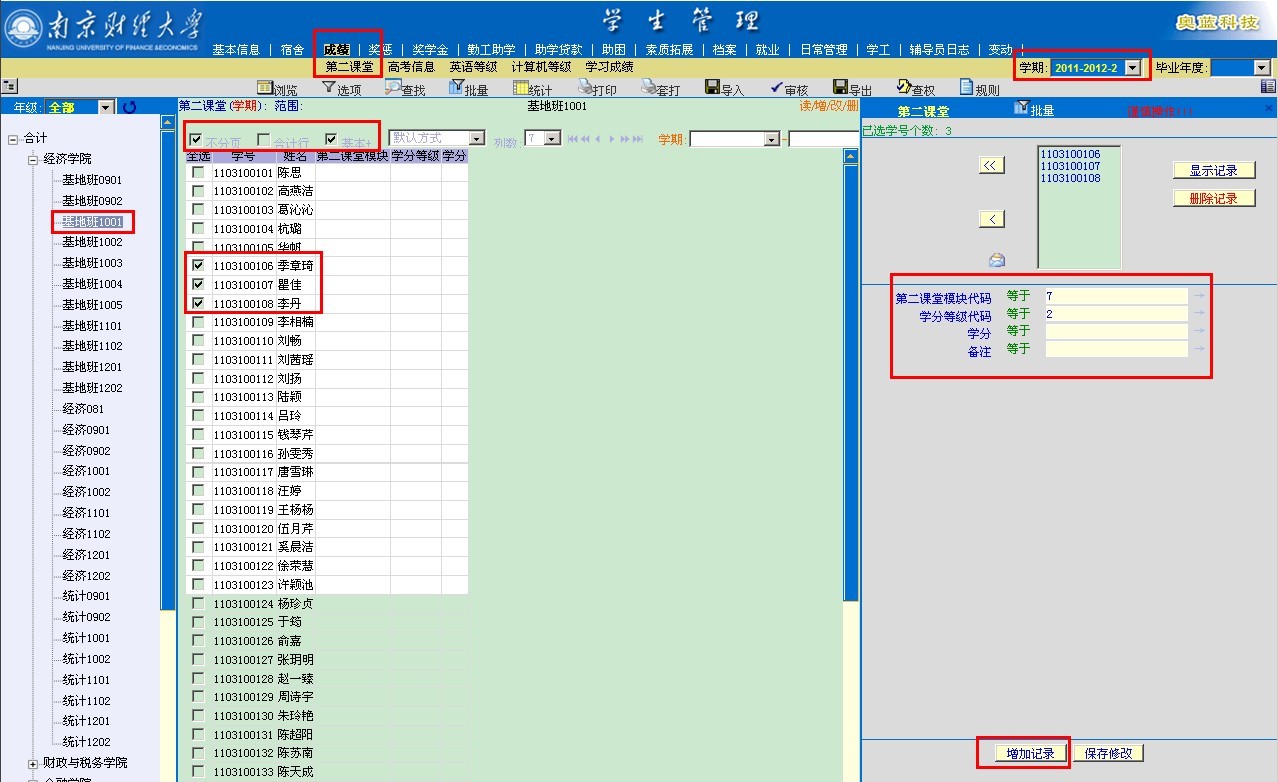 ③所有学生信息一次导入法：可先将所有学生信息按照格式要求在Excel中统一录入后，使用奥蓝系统导入功能，一次全部导入，具体操作步骤可参看奥蓝系统右上角帮助。信息录入注意事项：①按学年认定的“社会实践”、“社工社团”及“演讲沟通”三个模块均在每学年的第二学期录入，如：2017-2018学年或2018年暑期认定的成绩，“学期”改为“2017-2018-2”；其他每学期均可认定的模块，在当时认定的学期录入；②每个模块所获成绩均为单独的一条记录（同奥蓝学生管理系统“家庭成员”小类），录入时，请点击页面左侧信息栏中蓝色字体的“第二课堂模块”，在弹出窗口中选择相应的模块名称；如学生该学期有多个模块学分，则应有多条记录；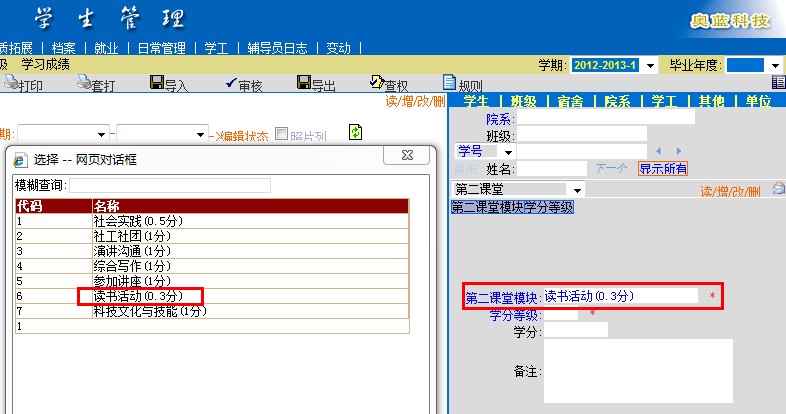 ③“学分等级”为该生此项活动认定等级（优秀、良好），录入时，请点击蓝色字体“学分等级”，在弹出窗口中选择正确等级；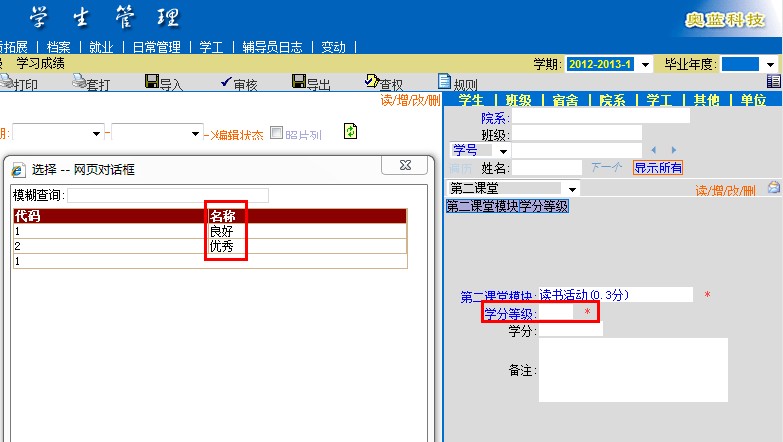 ④每个项目空格后有红色“*”的项目为关键字段，必须录入；⑤完整填完所有信息后，请点击“增加记录”按钮，如对已有记录进行修改，请点击“修改记录”。